The CommunicatorMrs. RoeschJanuary 2019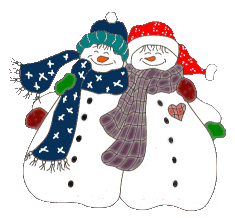 Hello Families!Happy New Year!  I truly hope everyone had a wonderful Christmas break.  It feels great to be back at school. I missed all the kids and am very happy to see them again.  During the long break I hope everyone kept up with reading and practicing math facts and concepts.Report cards and the most recent i-Ready scores will be coming home on January 9th. Sometime this month Mrs. Harris will also send your child’s reading scores home.  It will show his/her first diagnostic score from August, the two growth scores in October and November, and the second diagnostic test score from the first week in December. Please discuss these scores with your child and continue to encourage them to read.  Together we can prepare your child for a bright and successful future.PTO meeting January 7th at 6:00 P.M.No school Monday, January 21st in observance of Dr. Martin Luther King Day.January 28 through February 8th the Star Lab will be here to enrich our Science Unit on Outer Space.As always, AR is due on or before January 31st. Please read with your child so this requirement can be fulfilled early in the month. Early AR test takers score higher than late test takers, and feel less stress.  Also remember to ask your child about his/her Scholastic News.  Please take the time to read it with your child so that he/she will do better on the comprehension questions.The 3rd Quarter goal/competition between the Houses of Hogwarts is the highest number of words read which can be counted with the AR program. Our house is Slitherin which consists of Mrs. Rezba’s 3rd grade class, and Miss Klaus’s 5th grade and us.  We have won the past two quarters for highest number of points and highest percentage of students completing the AR goal.Gentle Reminders:Assignments are posted on the Fourth Grade link every day and grades are accessible through Skyward. Teachers also have websites that can be referenced.PLEASE PRACTICE MATH FACTS AND READ, READ, READ EVERY DAY!Thank you for entrusting me with your child!  Please feel free to contact me with any questions or concerns.   When working together, we will better prepare your child to become more successful and to enjoy a Happy New Year!Mrs. Roesch